FRAGMENTO N° 1: LOS RÍOS PROFUNDOSCapítulo XI – Los colonos – 1958 (p – 184 – 187)FRAGMENTO N° 2: LOS RÍOS PROFUNDOSFRAGMENTO N° 3: LOS RÍOS PROFUNDOS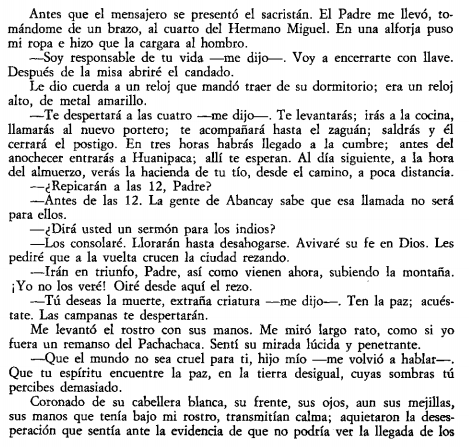 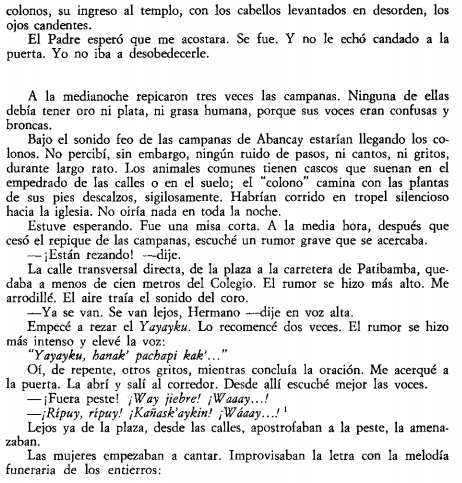 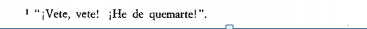 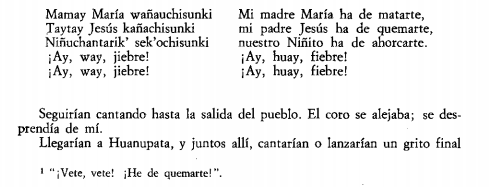 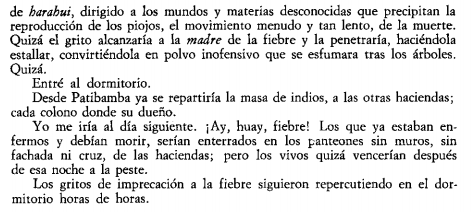 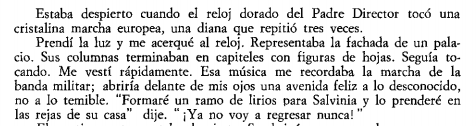 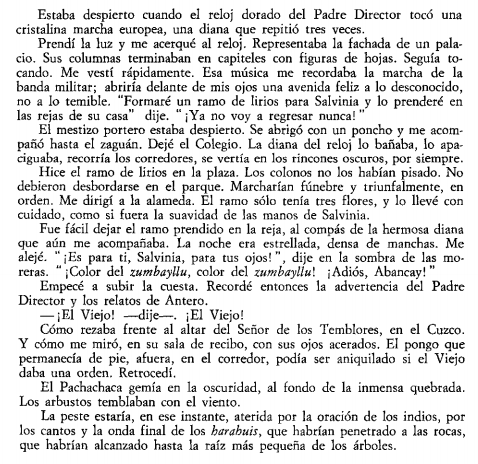 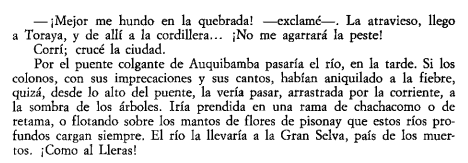 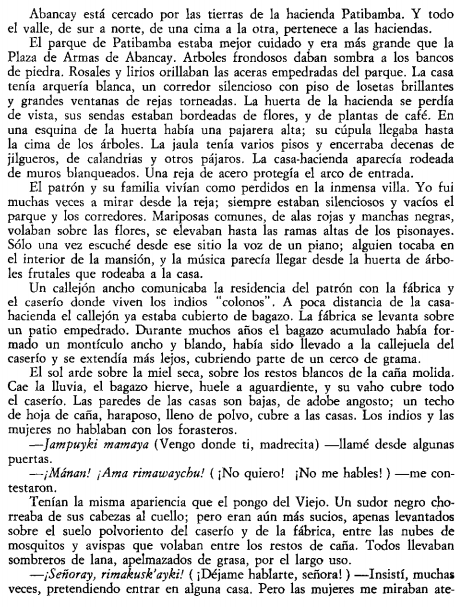 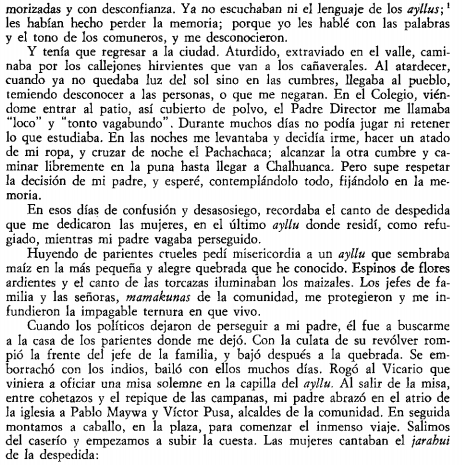 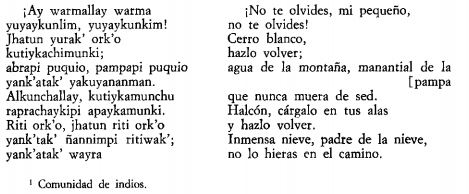 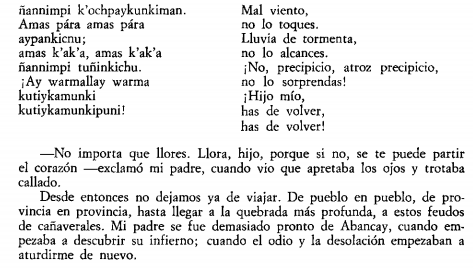 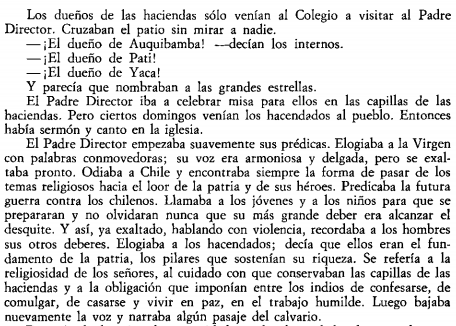 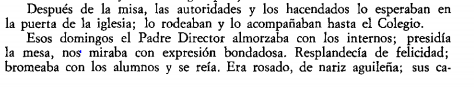 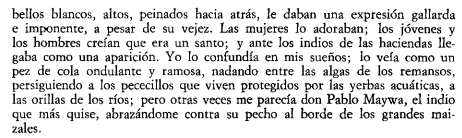 Capítulo IV – La hacienda – 1958 (p – 32 – 35)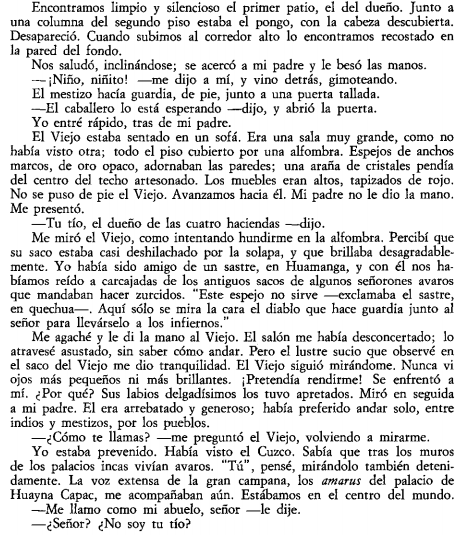 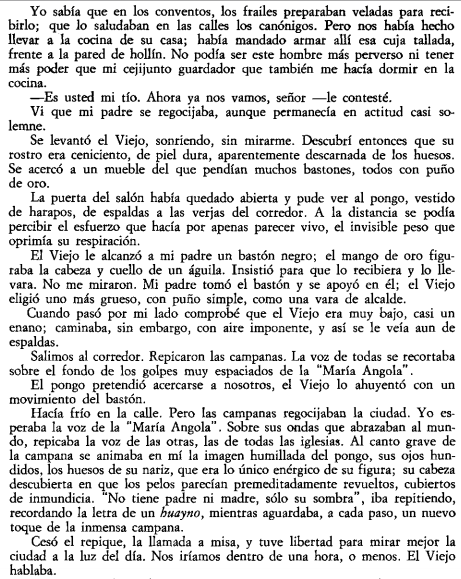 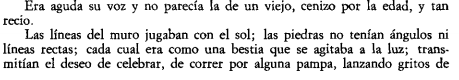 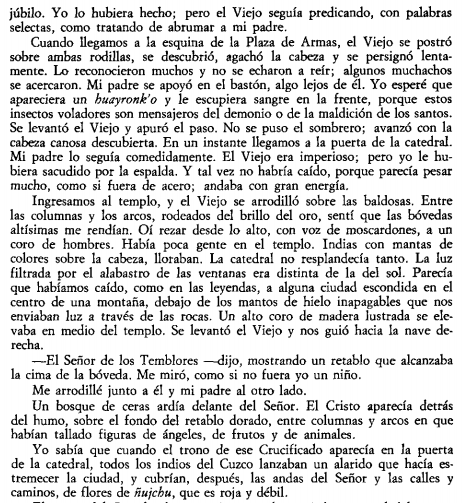 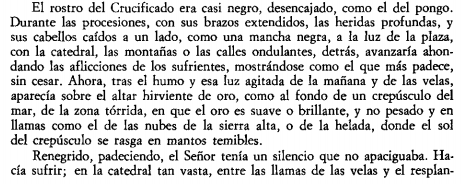 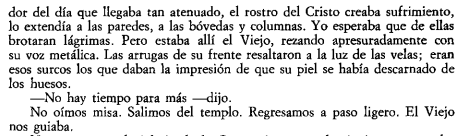  Capítulo I - El viejo 1958 (p. 13-16)